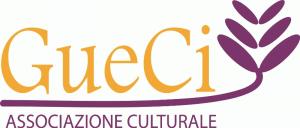 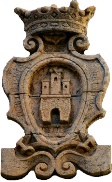 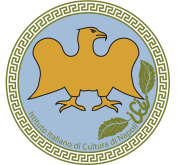                                                                                                            Comune di Rende        Istituto Italiano di Cultura di Napoli

Associazione Culturale GueCi


   Gran Galà di Poesia   Rende..InVersi
V edizione 2015   
In memoria del poeta Gianfranco Aloe.

Indetto e organizzato dall’Associazione Culturale GueCi
con il Patrocinio del Comune di Rende e dell’Istituto Italiano della Cultura di Napoli



Regolamento

La partecipazione  è  aperta a tutti senza limiti d’età
I poeti  potranno partecipare con una(1) sola lirica  in lingua o in vernacolo, (edita , inedita, anche già premiata in altri concorsi).
Le liriche  non dovranno  superare   i 40 versi  (pena squalifica per chi non si attiene al regolamento)
 Il tema è libero .
La tassa d’iscrizione è di €5.00.  Il pagamento può essere effettuato nelle seguenti modalità : bollettino postale c.c.p n° 1022290264 o  bonifico con codice IBAN  IT12I0760116200001022290264  entrambi intestati a Associazione di Volontariato GueCi –C.da Macchialonga. 26 -87036 Rende CS- oppure tramite posta pay n° n: 4023600916634456 con codice fiscale CTTLNN64R55H235Z  intestato a Cittadino Laura Anna. Le poesie inviate per la partecipazione ( non saranno ammesse altre poesie inviate successivamente ) saranno declamate il giorno dell’evento dagli autori stessi. I Poeti che vogliono prendere parte all’evento dovranno inviare le liriche in allegato file  in formato word, comprensive di dati personali, numero di telefono, copia del versamento effettuato e  curriculum dettagliato per chi vuole candidarsi per la selezione dei conferimenti dei Premi  di Benemerenza ( cultura, arte, giornalismo) per i meriti acquisiti in campo Nazionale e Internazionale,  entro e non oltre  il 20 luglio 2015 all’indirizzo e-mail: associazionegueci@libero.it   con in oggetto la seguente dicitura  “Partecipazione Gran Galà”.
Una Giuria  d’ esperti selezionerà le 20 opere  che saranno ammesse alla serata del Gran Galà di Poesia.  I Poeti che verranno selezionati per prendere parte alla serata del Gran Galà dovranno garantire la loro presenza. Pena decadenza dal concorso, per cui, chi fin d'ora è consapevole di non poter presenziare per logistica o per impegni precedentemente presi, deve astenersi dal partecipare.
Ad ogni Poeta selezionato verrà conferito il Medaglione di Calliope durante la serata e Diploma d’Onore
L’evento si terrà a Rende il 26 settembre 2015 ore 17.00  nel prestigioso  Hotel Residence San Francesco. 

Per ulteriori info associazionegueci@libero.itCOME RAGGIUNGERCIIn auto provenendo dall'autostrada A3 Salerno-Reggio Calabria, svincolo di "Rende-Cosenza Nord", si procede sulla SS107, uscita su Via Po, svolta a destra su Via John Fitzgerald Kennedy e si prosegue dritto su Via della Resistenza. In Pullman Auto Stazione di Cosenza centro (1 km)  per Rende. In aereo Aeroporto di Lamezia Terme (SUF) – 50 km con navetta su prenotazione, direttamente a Rende. In treno Stazione di  Paola e poi treno locale per Castiglione Cosentino (Rende)  in 20minuti


